 Social Studies 8					Mrs. IngoldTopic :  Aim to Claim: AMERICA / “The Story of Us” - CITIESName:_______________________________________________________________________________________________Listen and take notes on the following video excerpt from “ Cities”. Use the back if necessary.  Then, make a claim and provide evidence on the statement that follows.AIM: What aspect of change played the most critical role in the industrial development of the United States after the end of the Civil War ?  ( Circle 3 )SOCIAL          ECONOMIC             GEOGRAPHICAL            POLITICAL	             TECHNOLOGICAL				EVIDENCE:EXIT TICKET ANALYSIS:  AMERICA / “The Story of Us”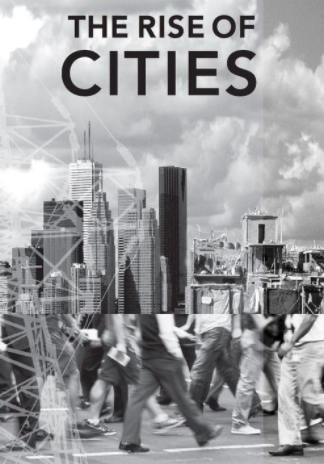 NAME:_________________________________________________________________________DIRECTIONS:  Complete the following claim statement based on the information from the video excerpt and your knowledge of social studies. Then, provide two specific pieces of evidence to support the claim below.CLAIM:  _________________________________ and ________________________________________played the most critical role in the modernization and development of the United States after the end of the Civil War ?  ( Choose  two ASPECTS below to be supported by specific details above)SOCIAL               ECONOMIC                  GEOGRAPHICAL               POLITICAL                 TECHNOLOGICALCite 4 pieces of evidence below to support the above claim.EVIDENCE SUBMISSION: